TRANSCRIPT OF RECORDS – IAE Savoie Mont Blanc 
Licence3 / Bachelor’s degree 3rd Year - semester 5 (Autumn)1st SessionAddressNAMEStudent number:	xxxxxxx				INE:	xxxxxDate of birth:	xxxx					in:	xxxxxxxRegistered in 5th Semester Licence3 THE / 3rd year Bachelor Degree in Tourism Hospitality & Events ManagementPassing the modules validates the corresponding European Credits ANNECY, on DD/MM/YYYYFor C.I.T.H.E.M.E.Programme Director:International Programmes: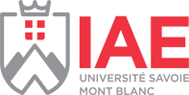 ValueCredits(ADD THE ECTS)Courses Grading scale(mark /20)ResultsPassed / Good / V.GoodSessionRankUE501 Core subjects / ManagementPassedS5 2022/23Theory of organizations / Industrial EconomyS5 2022/23Law and contracts managementS5 2022/23UE502 The fundamentals of managementpassedS5 2022/23Strategic DiagnosisS5 2022/23The fundamental of managementCommunication for THE management S5 2022/23S5 2022/23UAF503 The fundamentals THEpassedS5 2022/23Tourism and hospitality economyWorld and history of tourismS5 2022/23Behaviour of leisure consumerS5 2022/23Methodology of event organizationS5 2022/23UAI504 Individualization – Specialization 3 passedS5 2022/23(Add your specialization courses)S5 2022/23AM505 Modular: Tools - Languages - MethodspassedS5 2022/23Business EnglishSurvey techniques 2nd Modern language (Spanish, Italian, German)(Add optional courses taken)S5 2022/23S5 2022/23S5 2022/23S5 2022/23Total semester grade point average: 	passedxx/20